   CÔNG ĐÒAN NGÀNH GIÁO DỤC               CỘNG HOÀ XÃ HỘI CHỦ NGHĨA VIỆT NAM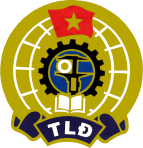        THÀNH PHỐ HỒ CHÍ MINH	     Độc lập   -   Tự do   -   Hạnh phúc    CĐCS:THPT NGUYỄN VĂN TĂNG Tp. Hồ Chí Minh, ngày 27 tháng 8 năm 2019BÁO CÁO CÔNG TÁC THÁNG 8 VÀ KẾ HOẠCH CÔNG TÁC THÁNG 9I.Báo cáo công tác tháng 8- Chuẩn bị trao học bổng “Nguyễn Đức Cảnh” năm 2019.- Tham gia các lớp tập huấn Tin học và bồi dưỡng thăng hạng giáo viên.- Tham gia tập dượt đồng diễn nhảy Chachacha.- Giới thiệu Công Đoàn viên ưu tú cho Chi bộ xem xét dự lớp Cảm tình Đảng năm 2019. - Tham gia các hoạt động chuẩn bị cho năm học mới.- Tham dự Lễ Tổng kết năm học 2018-2019 và triển khai nhiệm vụ năm học 2019-2020.- Tham gia các hoạt động do Công Đoàn Ngành tổ chức : Về nguồn và trao tặng quà cho các tỉnh miền Trung, tham gia Tổng kết các hoạt động Công Đoàn.    Tồn tại : Việc thực hiện bài đồng diễn còn chậm và hiệu quả chưa cao.II. Kế hoạch tháng 9.  Chủ điểm:  Chào mừng năm học mới 2019 - 2020.- Tuyên truyền các ĐV thực hiện tốt công tác chuẩn bị năm học mới theo hướng dẫn của Ngành.- Phối hợp với Thủ trưởng đơn vị chuẩn bị & tổ chức Hội nghị cán bộ, công chức, viên chức theo quy định.- Chuẩn bị tốt lễ khai giảng. Tổ chức kỷ niệm 131 năm ngày sinh Chủ tịch Tôn Đức Thắng, kỷ niệm 74 năm ngày Cách Mạng Tháng 8 thành công 19/8 và Quốc khánh 2/9.- Xây dựng kế hoạch hoạt động công đoàn và các chuyên đề (nữ công, tuyên giáo, chính sách pháp luật, TTND,UBKT/CĐ), nộp về CĐGDTP (Tháng 09/2019).- Phát động thi đua và đăng ký các danh hiệu thi đua của chính quyền và của công đoàn.- Tích cực tuyên truyền vận động đoàn viên, NGNLĐ tham gia đóng góp các hoạt động xã hội từ thiện; “Vì Biển đảo quê hương” do ngành phát động.- Tổ chức vui trung thu cho con đoàn viên tại cơ sở.- Vận động ĐV, NGNLĐ tham gia Chương trình tương trợ nội bộ của Ngành năm học 2019-2020.- Bồi dưỡng và kết nạp ĐV đối với GV, NV mới tuyển dụng.- Vận động ĐV tham gia hội thi “Người tuyên truyền pháp luật giỏi năm 2019 cấp Ngành” khi CĐ Ngành phát động.- Tham dự lễ trao học bổng Nguyễn Đức Cảnh cấp Ngành lần XVI, năm học 2019-2020.Tham dự Hội nghị giao ban chủ nhiệm UBKT/CĐ, tổng kết hoạt động UBKT năm học 2018-2019.-Tham dự Hội nghị giao ban công tác nữ công, tổng kết hoạt động nữ công năm học 2018-2019. - Phối hợp cùng chính quyền kiểm tra chấn chỉnh và hoàn thiện các yêu cầu về công tác an toàn trường học chuẩn bị năm học mới.                                                                                                          TM. BCH CÔNG ĐOÀN                                                                                                             Chủ tịch                                                                                        Nguyễn Thị Vân Nam